									 проект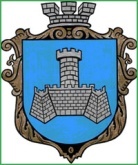 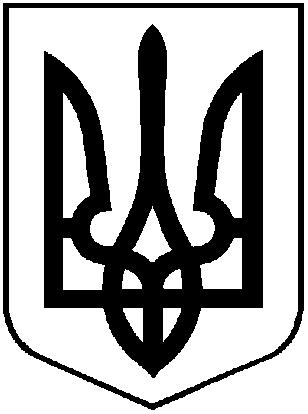 УКРАЇНА ХМІЛЬНИЦЬКА МІСЬКА РАДАВІННИЦЬКОЇ ОБЛАСТІВиконавчий комітетР І Ш Е Н Н Я_______________2024  р.								               №______Про затвердження подання щододоцільності призначення опікуномЗ.І.А.              Керуючись статтями 34, 59 Закону України «Про місцеве самоврядування в Україні», статтями 55,56,60,62,63 Цивільного кодексу України, Правилами опіки та піклування, затвердженими наказом Державного комітету України у справах сім’ї та молоді, Міністерства освіти України, Міністерства охорони здоров’я України, Міністерства праці та соціальної політики України від 26.05.1999р. №34/166/131/88, враховуючи рішення опікунської ради від 21.05.2024 р. № 9 виконавчий комітет Хмільницької міської ради,                                                       В И Р І Ш И В :1.Затвердити подання щодо доцільності призначення опікуном З.І.А., 12.06.1990 р.народження, над Ш.М.Г., 19.07.1953 р. народження   (Додаток).2. На виконання ухвали Хмільницького міськрайонного суду Вінницької області  від 28.03.2024р. (справа №149/706/24) органу опіки й піклування - виконавчому комітету Хмільницької міської ради надати до Хмільницького міськрайонного суду Вінницької області подання щодо доцільності призначення опікуном З.І.А., 12.06.1990 р.народження, над Ш.М.Г., 19.07.1953 р. народження, у разі визнання її недієздатною Хмільницьким міськрайонним судом Вінницької області.3.Контроль за виконанням даного рішення покласти на заступника міського голови з питань діяльності виконавчих органів міської ради  А.Сташка.Міський голова                                                                          Микола ЮРЧИШИН